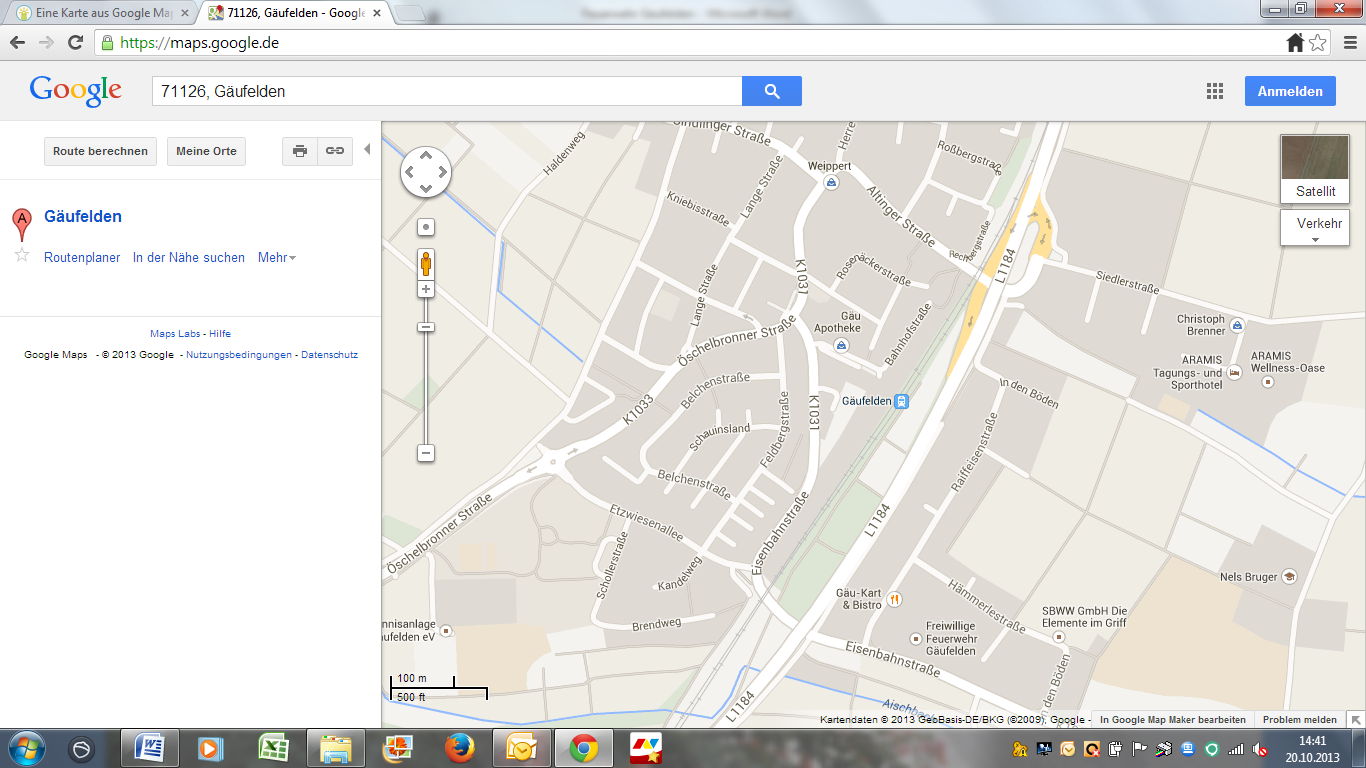 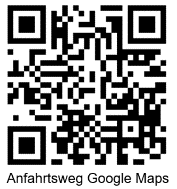 Veranstaltungsort: -Hermann-Wolf-Halle im Ortsteil Nebringen -Parkplätze sind vor der Sporthalle vorhanden-Von Richtung Stuttgart/Singen kommend: Über die A81 Abfahrt Herrenberg abfahren Richtung Gäufelden Ausfahrt Nebringen abfahrenAn Stopstelle rechts abbiegen und der Straße bis zum Kreisverkehr folgen3 Ausfahrt abfahrennächste Straße rechts abbiegenZiel
-Anfahrtsbeschreibung kann auch über QR Code (Abbildung) abgerufen werden